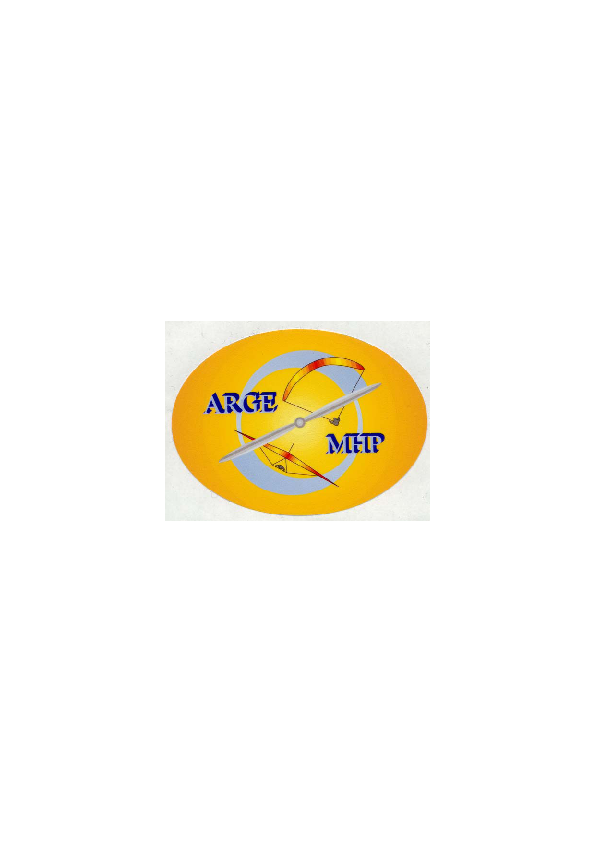 ARGE  Mot.  HG + PG                                                                                www.technik-hgpg.at  Bruno  Girstmair                                                                                                                                           www.paragliding.tirol/blogAnschrift:        Beda Weber – Gasse 4       Stadt:              A – 9900  Lienz / Tirol                                                                                             www.ulverband.atMobil:           + 43 – ( 0 )  676  –  477 578 3E – Mail:          bruno@girstmair.net                                                                                                        www.flash-news.atTel. + Fax.:      + 43 – ( 0 ) 4852 – 655 39Internet:         www.flugschule-lienz.at                                                                                         www.twitter.com flashnews79Betrifft:  Mot. HG + PG – Frühjahrs Treffen 2018                                                                     Lienz,  13. April   2018Lieber Fliegerfreund, lieber Förderer!                                      1. In eigener Sache:   Wichtiger Hinweis - unser nächstes Mot. HG + PG -Frühjahrs Treffen                                    findet nicht am UL – Flugplatz Mairist – St. Donat statt. Wieder einmal mehr musste ich ca. 3 Wochen vor unseren anberaumten Mot. HG + PG –                                            Frühjahrs Treffen 2018 in Mairist - St. Donat in Kärnten kurzfristig zur Kenntnis nehmen, dass es oft sehr wohl anders kommt als geplant. Nach der kurzfristigen Absage des Flugplatzbetreibers in Mairist war angedacht ein Ausweichen auf den Flugplatz St. Marein in Wolfsberg. Doch auch hier erwartete mich eine Absage und nun hieß es ein wenig in die Trickkiste greifen. Meine Frage dazu - gibt es noch einen Flugplatz wo man Willkommen ist und die Infrastruktur dazu auch passt – ja es gibt Ihn den Sport Flugplatz Balatonkeresztür direkt am Plattensee gelegen. Das ist die Alternative und vom Besitzer des Fluggeländes Frau Rita und Herr Joseph Minorits immer willkommen. Bitte diese kurzfristige Flugplatzänderung unbedingt zur Kenntnis zu nehmen – vielen Dank dafür.Unser Mot. HG + PG – Herbst Treffen Mitte Oktober am Flugplatz in „Vrsar“ Kroatien war       einmal mehr ein voller Erfolg, den ausführlichen Bericht dazu findest Du unter Punkt 05. in der Dezember Ausgabe 2017 der Flash News Nr. 160 auf der Seite 14.  Die Einladungen für das jährliche Mot. HG + PG - Herbst Treffen erfolgen wie schon seit längeren gehandhabt, aus    Kostengründen nur mehr mittels  E – Mail Versand. Deshalb meine Bitte an Dich - die Info‘s auch an Interessierte weiter zu leiten. Die Einladung zu unseren kommenden Mot. HG + PG – Frühjahrs Treffen im April, erfolgt dazu wie bisher immer gehandhabt auf dem Postwege. Übrigens – Du findest auch alle früheren Einladungen sowie auch die nun Aktuelle Einladung zu unseren Mot. HG + PG             – Treffen in „Balatonkeresztür“ in Ungarn der Homepage www.flugschule-lienz.at/mot2.  Kein guter Tag für die  Mot.  HG + PG – Fliegerei :Kein guter Tag für die Mot. HG + PG - Fliegerei war der 23. März 2018 hier ein Schreiben von unseren „Front Man“ Richard Wagner mit der bitte um entsprechender Kenntnisnahme. Bitte dieses Mail unbedingt an alle euch bekannten Piloten weiterzuleiten.Gestern abends hat mich Otto Mayer, ein Fliegerkollege aus dem Waldviertel, angerufen  und mirmitgeteilt, dass die NÖ-LR nunmehr verlangt die Anzahl der zu beabsichtigenden Starts bekannt zu geben.Das wär aber noch nicht das Problem, wenn sich daran nicht eine „besondere“ Kostenpflicht anschließen würde.Auszug aus dem Gebührengesetz:382. Bewilligung von Außenlandungen und  Außenabflügen (§ 9 Abs. 2 Luftfahrtgesetz), Bewilligung zur Unterschreitung     der Mindestflughöhe (§ 7 Abs. 5 Luftverkehrsregeln, BGBl. Nr. 56/1967) oder zur Durchführung von Kunstflügen (§ 10     Abs. 4 Luftverkehrsregeln)     a) für eine unbestimmte Anzahl von Fällen ............      375     b) für Einzelfälle ...................................       90Die NÖ-LR wie auch die Salzburger-LR (eh klar, wer denn sonst) steht nunmehr auf dem Standpunkt, dass, wenn eine bestimmte Anzahl an Außenstarts bewilligt wird, jeder einzelne Außenstart mit der Gebühr von € 6,50 zu vergebühren ist.Diese Rechtsmeinung vertritt übrigens auch der VwGH in einem Erkenntnis aus 2013.Das hätte zur Konsequenz, dass, wenn jemand nunmehr gezwungenermaßen 50 Außenstarts beantragt, er zusätzlich zur Antragsgebühr die Gebühr von € 325.- zu entrichten hätte.Ich habe gleich heute früh mit dem Leiter der Verkehrsabteilung, Mag. Stockinger, ein beinahe einstündiges Gespräch geführt. Ich habe ihm versucht klar zu machen, dass es zur Wahrung des öffentlichen Interesses grundsätzlich überhaupt nicht notwendig ist, die Anzahl der Außenstarts zu beschränken.Er meinte, man müsse die Anzahl beschränken. Ich wies darauf hin, dass in § 9 Abs. 2 LFG die Bewilligungen nur zu befristen sind (inkl. Auflagen und Bedingungen), von einer Beschränkung der Außenstarts steht dort nichts.Abgesehen davon spricht die TP 382 des Gebührengesetzes sehr wohl von einer „unbestimmten Anzahl von Fällen“. Es würde daher, folgt man der Argumentation der NÖ_LR, eine Kollision zum Gebührengesetz entstehen.Ich wies Mag. Stockinger auch darauf hin, dass die LR jederzeit die Vorlage des Flugbuches einfordern kann, um eben die Anzahl der Außenstarts überprüfen zu können.Ich habe im Laufe des Gespräches eine Vielzahl an Argumenten eingebracht, ich hab mich verrückt geredet, ihr kennt mich ja, aber es hat trotz des eigentlich guten Gesprächsklimas nichts genützt.Daher möchte ich bis zum möglichen Ergehen einer politischen Entscheidung (da will ich aber nichts versprechen, aber ich bin dabei etwas einzuleiten) folgendes vorschlagen:Ihr beantragt die Bewilligung wie bisher, aber ganz frech ohne Anzahl und wartet auf die Mitteilung der LR, wonach die Anzahl anzugeben ist.Dann gibt es den leichteren und schnelleren Weg, indem ihr eine „kostenverträgliche Anzahl“ (immerhin Anzahl x € 6,50) bekanntgebt, die Gebühr entrichtet, dann habt ihr die Bewilligung.Oder aber ihr gebt die Anzahl nicht bekannt, dann wird die LR den Antrag abweisen. In Folge bleibt nur der Rechtsweg über Beschwerde an das LVwG  sowie möglicherweise an den VwGH (allerdings mit allen Risiken – Kosten).Wie schon gesagt, kein guter Tag. Aber da ist das letzte Wort noch nicht gesprochen, das versprech ich euch. Richard Wagner3.   ZLPV und LFG – Gästeflug Regelung und LVR - Neu:     Nicht nur die ZLPV wurde im April 2016                                                                                                                     erneuert bzw. überarbeitet auch das LFG  wurde im  August 2016 nun Rechtskräftig und ganz neu am 14. Feber 2017  wurde die „Gästeflug Regelung“ veröffentlicht - ebenso wurden auch die LVR – Luftverkehrs Regeln am 13. März 2017 veröffentlicht. Details dazu findest Du in der Ausgabe der Flash News  Nr. 157  unter dem Punkt in „Eigener Sache“ die Ende März 2017 bereits frei Haus kamen oder bei Bedarf jederzeit im Netz unter der Adresse  www.flash-news.at abzurufen sind.Ich will hier nicht wieder alles schlecht reden - doch leider ist der Informationsfluss seitens des ÖaeC und des BmviT nach wie vor unverändert spärlich bis gar nicht auszumachen. In der letzten ZLPV, wurde  zumindest für Mot. HG + PG  einiges positiv umgesetzt – zum Beispiel:Die Verlängerungen von Mot. HG + PG – Lizenzen sind in Zukunft nicht mehr notwendig  und bis auf weiteres unbefristet gültig. Gibt es Zweifel am Fortbestand der fachlichen Befähigung, ist eine Nachschulung in einer Mot. HG + PG  Flugschule obligatorisch.Für die Zusatzberechtigung  Mot. HG + PG  sind nur mehr 30, anstelle bisher 100 Start‘s- und Landungen erforderlich. Die jetzt geforderten 30 Start‘s und Landungen können auch in einer Mot. HG + PG - Flugschule unter Aufsicht durchgeführt werden. Die  Mot. HG + PG  Doppelsitzer Berechtigung ist nun nicht mehr auf die bisherige Berg Tandem Berechtigung gebunden. Ausbildung und Prüfung in einer Mot. HG + PG - Flugschule mit einem Mot. HG + PG – zugelassenen System. Auch die Fliegerärztliche Untersuchung ist nicht mehr obligatorisch.Alle Piloten, welche die Berechtigung PPL – UL  (M) Motorgleitschirm, einen PPL - UL (G)  Drachen Trike  über 120 kg Leermasse  besitzen, können jetzt durch eine sogenannte Unterschiedsschulung die Berechtigung für Mot. HG + PG   erwerben.Die notwendige Überland Berechtigung kann auch während der Mot. HG + PG – Ausbildung dazu erworben werden. 3.   Mot. HG + PG – Frühjahrs  Treffen:    Unser nächstes  Mot. HG + PG  Frühjahrs Treffen findet wie bereits                                                                               schon länger angekündigt wieder einmal mehr auf einen UL - Flugplatz gelegen diesmal in Ungarn Balatonkersztür statt und zwar am verlängerten Wochenende -Freitag den 27.  April  bis  Dienstag den 01. Mai  2018In einem Persönlich vorab geführten Gespräch mit dem Verantwortlichen Leiter konnte ich auch hier nun ein Ja für uns erreichen. Es ist wieder ein Insider Tipp aus der Flieger - Szene - dieser Flugplatz liegt am  Plattensee.  – Du weißt ja …     wer alles will soll auch alles bekommen –Ansprechpartner dazu ist Frau  „Rita Minorits“ welche auch vor Ort sein wird. Frau                Rita Minorits                                           Info               PPR + 36 30 29  71 483                    ( Büro )Anschrift:        Külterület                                               Ort:                 H – 8648  Balatonkeresztür                      Mobil:            + 36  06 20 9684 774                      ( Mobil )E – Mail:         rita@minorits.hu                                     Internet:        www.balatonflugplatz.comFlugplatz  Balatonkeresztür    LHBK :Hier handelt es sich um einen kleinen Flugplatz - dieser hat eine Graspiste von  450 x 30 Meter  bzw. Höhe 360 ft 110 Meter - für alle GPS – Besitzer hier noch die Koordinaten dazu:  N – 46 °   41 `  44``            E – 017°  23`  40``Frequenz –  133,425  MHZ          RWY -  14 – 32 Für alle mit NAVI im Auto hier die Adresse:   Der Flugplatz ist unter folgender Adresseingabe zu finden:   Land - Ungarn        PLZ – 8648         Stadt / Ort -  Balatonkeresztür         Straße -  KülterületAnmerkung:   Die Anreise erfolgt dazu am einfachsten über die Autobahn A 9 Graz nach Spielfeld weiter                         Autobahn A 5  nach Marburg - weiter Richtung Lendava Autobahn M 70 weiter nach Nagykanizska Autobahn M 7 folgend bis Ausfahrt Nr. 170 Marcali folgend weiter Richtung Ziel – Balatonkeresztür – Fahrzeit ca. 2 Stunden.Oder Autobahn A 9  Graz Richtung, Fürstenfeld dann nach Heiligenkreuz, weiter nach Zalaegerszeg bis zum Ziel Flugplatz Balatonkeresztür am Plattensee.Nicht vergessen Vignetten Pflicht in Slowenien und Ungarn selbstverständlich auch in Österreich.Natürlich besteht auch die Möglichkeit zum Campen so ist auch für Speis und Trank direkt am Flugplatz gesorgt und der Plattensee ist gerade mal ca. 300 Meter vom Flugplatz entfernt und meine Frage dazu - was will das Flieger Herz noch mehr!Auch diesmal wieder:     Falls jemand beabsichtigt bei den Informationstagen zu fliegen, weise ich wie immer                                          ausdrücklich darauf  hin, dass ein Fliegen nur unter Einhaltung der jeweiligen Nationalen Vorschriften erlaubt ist. Weiters ist ein Fliegen nur in Absprache mit dem Betriebsleiter (vorangegangenen Briefing) ausgefüllten Formblatt. Darüber hinaus ausschließlich auf eigene Verantwortung und Gefahr hin erfolgt und daher auch keinerlei Haftung seitens der ARGE bzw. dem Flugplatzbetreiber dazu übernommen wird. Der Verantwortliche Betriebsleiter behält sich darüber hinaus das Recht vor, bei Nichteinhaltung der Gesetzlichen         Bestimmungen des Landes, ein Start bzw. Flugverbot zu erlassen. Gültige Mot. HG + PG - Piloten Lizenz,  Haftpflicht Versicherung (gültige Versicherungskarte) und ein zugelassenes Fluggerät  (OE – 6 _ _ _  Nr.) sind Teilnahme Voraussetzung und werden auch vor Flugantritt überprüft, desweiteren ist auch ein vorab auszufüllenden Formblatt schriftlich zu unterzeichnen.Du bist herzlich dazu eingeladen wieder daran teilzunehmen, um erneut ein kräftiges Lebenszeichen von der ARGE – Mot. HG + PG  auszusenden. Dieses Treffen wird unabhängig von Wind und Wettervorhersagen stattfinden, einen Ausweichtermin wird es nicht geben. Für Piloten die noch übrige Zeit haben besteht die Möglichkeit auch andere Flugplätze in der näheren Umgebung zum Beispiel - Flugplatz Hirth einen Besuch abzustatten. Informationsabend:   Es gibt einige wichtige Themen, welche bei unserem Treffen in ( Balatonkeresztür )  zur Sprache                                      kommen werden. Am Samstagabend wird es darüber hinaus bei entsprechendem Interesse der Teilnehmer, auch einen Informationsabend geben.       -     Begrüßung der Teilnehmer       -     Informationen und Neuerungen   Mot. HG + PG - Nachprüfungen, Retter packen etc. finden bei Bedarf vor Ort statt       Allfälliges (Wünsche &  Beschwerden)Selbstverständlich steht aber wie immer primär die Fliegerei, die Kommunikation und ein weiteres einander kennen lernen im Vordergrund - nicht zu vergessen auch der kulinarische Teil und hier im speziellen die exzellente Ungarische Küche (Gulasch). 4.  Danke - für die Spende:   Für die eingegangenen Spenden im Jahr 2017 möchte ich mich auf diesem Wege noch einmal recht herzlich bei Dir bedanken. Bedanken möchte ich mich auch bei allen Förderern und Gönnern, die mit ihrer finanziellen Unterstützung in der Vergangenheit die von mir getätigten Arbeiten bzw.  Aktivitäten honorierten. Um auch in Zukunft den geforderten Aufgaben gerecht werden zu können, (Fahrt, Porto, Papier Druckkosten, etc.) ersuchen ich Dich auch weiterhin die Arbeit der ARGE – Mot. HG + PG  finanziell, aber auch in Form anderer Tätigkeiten weiterhin zu unterstützen. Mit Deiner Mithilfe / Spende leistest du einen wichtigen Beitrag für das weitere Fortbestehen der ARGE Mot. HG + PG und letztendlich auch zur Förderung des Mot. HG + PG – Flugsportes im Lande. (Erlagschein liegt bei)Spendenkonto:      ARGE  Mot. HG + PG                                          PSK – BAWAG                                 IBAN – AT  14  6000  0603  1010  4240          BIC – OPSKAT WW       Wenn Du Lust und Freude hast, Dich in unserem Team aktiv einzubringen, dann bist  Du herzlichst dazu eingeladen.       Anfragen, Verbesserungsvorschläge aber auch Kritik und Beschwerden sind immer willkommen:Wünsche Dir noch für die bevorstehende Flug Saison 2018 viele erfolgreiche und vor allem aber Unfallfreie Flüge und wie immer ein „Gut Land“ - bis auf ein Wiedersehen in „Balatonkeresztür“ grüßt Dich recht herzlich,                                                                                                                                                    BrunoP.S.:   Bei Anschrift, Telefon oder auch E – Mail Adressen Änderungen bitte mir kurz mit teilen, um eine prompte Zustellung             Gewährleisten zu können. Wenn jemand aus der Verteilerliste gelöscht werden möchte, bitte ich ebenfalls um einen kurzen Anruf oder um Zusendung einer  E – Mail oder Whats Up.   Du weißt ja …       starten musst Du nicht – landen aber schon